Projekti "Teadlik ja salliv noor kodanik"  kogumiku toimetuse koosolekKoht: Tallink Express Hotel, Sadama 9, Tallinn  - seminari ruumKuupäev: 12-13.10.2015Osalejad: Irina Golikova,  Eigo Varemäe, Triin Tarendi, Tatjana Raudsepp, Nadezda Timofejeva, Kiril Sergeev, Vassili Golikov ja Julia Sommer, Kutsutud osalema: Starlab OÜ esindaja, skype kaudu Raul Roosna ja Nicolai TsveatcovNB! Toitlustamine ja materjalid on tagatud.Koosoleku päevakord 12.10.2015 (kell 10.00 - 18.00)Kogumiku sisendi (kondi kava) eelprojektKogumiku teooria Kogumiku praktiline osa (mängud ja metoodilised materjalid)Koosoleku päevakord 13.10.2015 (kell 10.00 - 20.00)Essee- ja fotokonkurssi  võtjate töödKogumiku kujundus Kogumiku keelekorrektur ja tõlkMuud küsimusedKogumik "Teadlik ja salliv noor kodanik" - õppematerjalina kui ka käsiraamatuna ette nähtud kogumik kuhu on koondatud juba olemasolev informatsioon, kui noorte poolsed panused, mis kujunevad essee- ja fotokonkursi käigus. Käsitlusele tulevad teemad nagu tolerantsus ja sallivus multikultuurses ühiskonnas. Kodakondsuse mõiste ja tähendus. Kuidas olla aktiivne kodanik? Eesti kodakondsus vs Euroopa kodakondsus. Kultuuridevaheline dialoog. Noore inimese roll ühiskonnas. Kogumik avaldatakse nii eesti kui vene keeles. Raamatu avaldamine pakub võimalust edastada informatsiooni ka neile kellel ei ole võimalust aktiivselt projektist endast osa võtta, kuid kes sellegipoolest oleksid huvitatud teemast Lisainfo: www.sscw.ee 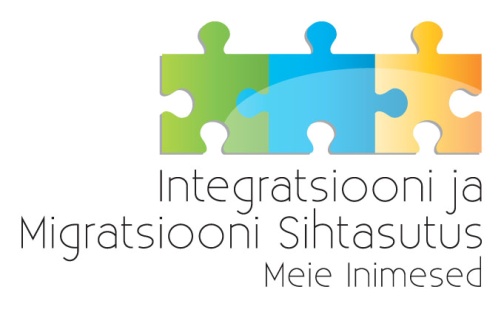 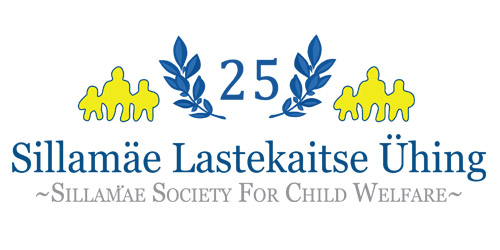 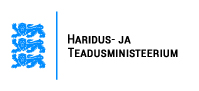 